Job title: Tree Surgeon	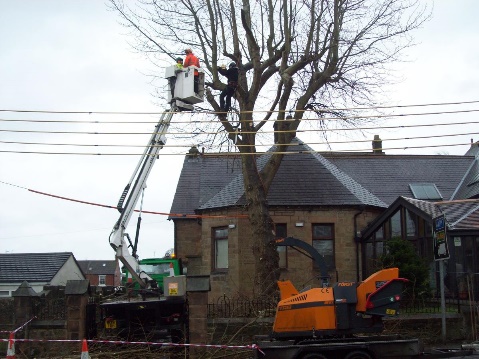 Job title: Tree SurgeonTree climber, arboristTree surgeons carry out tree work including planting, felling, care and maintenance, and hazard assessments.Entry requirements: University:You can study for a foundation degree, higher national diploma or degree.Relevant courses include:forestryarboriculturecountryside managementforest managementwoodland ecology and conservationYou'll usually need:1 or 2 A levels for a foundation degree or higher national diploma2 to 3 A levels for a degreeCollege:You could do a college course, which would teach you some of the skills and knowledge you need in this job. Relevant subjects include:Level 2 Certificate in Forestry and ArboricultureLevel 3 Diploma in Forestry and ArboricultureLevel 3 Diploma in Work-based Trees and TimberYou'll usually need:2 or more GCSEs at grades 9 to 3 (A* to D) for a level 2 course4 or 5 GCSEs at grades 9 to 4 (A* to C) for a level 3 courseApprenticeship:You can get into this job through an arborist intermediate apprenticeship.You'll usually need:some GCSEs, usually including English and maths, for an intermediate apprenticeshipWork:You may be able to start as a ground worker, supporting a qualified tree surgeon. You could then work your way up by completing further training in the use of chainsaws, ropes, ladders and harnesses.Volunteering and Experience: It can be useful to get some experience of tree work by volunteering with conservation organisations or horticultural groups. For example, you can contact the National Trust and the Woodland Trust about opportunities.Skills required: You'll need:physical skills like movement, coordination, dexterity and grace to be thorough and pay attention to detail the ability to work well with others leadership skills patience and the ability to remain calm in stressful situations sensitivity and understanding the ability to use, repair and maintain machines and tools ambition and a desire to succeed to be able to carry out basic tasks on a computer or hand-held deviceWhat you'll do: Your day-to-day tasks may include:assessing hazards posed by treesassessing tree health and treatmentpruning or removing branchesplanting and felling treesWhat you’ll earn: £16,000 Starter to £30,000 ExperiencedWorking hours, patterns and environment:41-43 hours per weekYou could work weekends at short noticeYou could work on the road, on rail tracks or in parks and gardens.Your working environment may be outdoors in all weathers, at height, dusty and physically demanding.You may need to wear safety clothing.Career path and progression:With qualifications and experience, you could progress to supervisor or manager. You could also start your own business.You could move into recreational tree climbing, taking people into treetops as an outdoor activity.